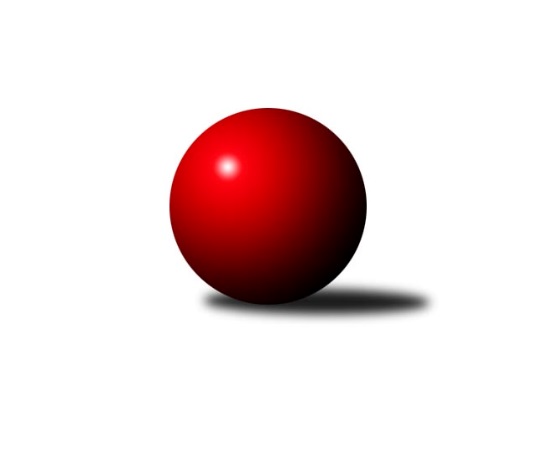 Č.1Ročník 2023/2024	19.5.2024 3. KLM B 2023/2024Statistika 1. kolaTabulka družstev:		družstvo	záp	výh	rem	proh	skore	sety	průměr	body	plné	dorážka	chyby	1.	SKK Náchod	1	1	0	0	7.0 : 1.0 	(15.5 : 8.5)	3511	2	2316	1195	21	2.	KK Kolín	1	1	0	0	7.0 : 1.0 	(15.5 : 8.5)	3271	2	2229	1042	37	3.	KK Jiří Poděbrady	1	1	0	0	6.0 : 2.0 	(14.0 : 10.0)	3431	2	2252	1179	26	4.	TJ Tesla Pardubice	1	1	0	0	6.0 : 2.0 	(14.0 : 10.0)	3152	2	2129	1023	38	5.	SK Verneřice	1	1	0	0	5.0 : 3.0 	(13.0 : 11.0)	3209	2	2195	1014	46	6.	TJ Sokol Benešov	1	1	0	0	5.0 : 3.0 	(12.0 : 12.0)	3342	2	2238	1104	37	7.	TJ Sokol Chotoviny	1	0	0	1	3.0 : 5.0 	(12.0 : 12.0)	3250	0	2140	1110	27	8.	TJ Dynamo Liberec	1	0	0	1	3.0 : 5.0 	(11.0 : 13.0)	3169	0	2127	1042	34	9.	SK Žižkov Praha	1	0	0	1	2.0 : 6.0 	(10.0 : 14.0)	3291	0	2259	1032	35	10.	TJ Kuželky Česká Lípa	1	0	0	1	2.0 : 6.0 	(10.0 : 14.0)	3142	0	2182	960	44	11.	TJ Radlice A	1	0	0	1	1.0 : 7.0 	(8.5 : 15.5)	3344	0	2263	1081	44	12.	SKK Hořice B	1	0	0	1	1.0 : 7.0 	(8.5 : 15.5)	3206	0	2178	1028	38Tabulka doma:		družstvo	záp	výh	rem	proh	skore	sety	průměr	body	maximum	minimum	1.	SKK Náchod	1	1	0	0	7.0 : 1.0 	(15.5 : 8.5)	3511	2	3511	3511	2.	KK Kolín	1	1	0	0	7.0 : 1.0 	(15.5 : 8.5)	3271	2	3271	3271	3.	KK Jiří Poděbrady	1	1	0	0	6.0 : 2.0 	(14.0 : 10.0)	3431	2	3431	3431	4.	TJ Tesla Pardubice	1	1	0	0	6.0 : 2.0 	(14.0 : 10.0)	3152	2	3152	3152	5.	SK Verneřice	0	0	0	0	0.0 : 0.0 	(0.0 : 0.0)	0	0	0	0	6.	TJ Radlice A	0	0	0	0	0.0 : 0.0 	(0.0 : 0.0)	0	0	0	0	7.	TJ Sokol Benešov	0	0	0	0	0.0 : 0.0 	(0.0 : 0.0)	0	0	0	0	8.	TJ Kuželky Česká Lípa	0	0	0	0	0.0 : 0.0 	(0.0 : 0.0)	0	0	0	0	9.	SK Žižkov Praha	0	0	0	0	0.0 : 0.0 	(0.0 : 0.0)	0	0	0	0	10.	SKK Hořice B	0	0	0	0	0.0 : 0.0 	(0.0 : 0.0)	0	0	0	0	11.	TJ Sokol Chotoviny	1	0	0	1	3.0 : 5.0 	(12.0 : 12.0)	3250	0	3250	3250	12.	TJ Dynamo Liberec	1	0	0	1	3.0 : 5.0 	(11.0 : 13.0)	3169	0	3169	3169Tabulka venku:		družstvo	záp	výh	rem	proh	skore	sety	průměr	body	maximum	minimum	1.	SK Verneřice	1	1	0	0	5.0 : 3.0 	(13.0 : 11.0)	3209	2	3209	3209	2.	TJ Sokol Benešov	1	1	0	0	5.0 : 3.0 	(12.0 : 12.0)	3342	2	3342	3342	3.	TJ Tesla Pardubice	0	0	0	0	0.0 : 0.0 	(0.0 : 0.0)	0	0	0	0	4.	KK Kolín	0	0	0	0	0.0 : 0.0 	(0.0 : 0.0)	0	0	0	0	5.	TJ Sokol Chotoviny	0	0	0	0	0.0 : 0.0 	(0.0 : 0.0)	0	0	0	0	6.	KK Jiří Poděbrady	0	0	0	0	0.0 : 0.0 	(0.0 : 0.0)	0	0	0	0	7.	SKK Náchod	0	0	0	0	0.0 : 0.0 	(0.0 : 0.0)	0	0	0	0	8.	TJ Dynamo Liberec	0	0	0	0	0.0 : 0.0 	(0.0 : 0.0)	0	0	0	0	9.	SK Žižkov Praha	1	0	0	1	2.0 : 6.0 	(10.0 : 14.0)	3291	0	3291	3291	10.	TJ Kuželky Česká Lípa	1	0	0	1	2.0 : 6.0 	(10.0 : 14.0)	3142	0	3142	3142	11.	TJ Radlice A	1	0	0	1	1.0 : 7.0 	(8.5 : 15.5)	3344	0	3344	3344	12.	SKK Hořice B	1	0	0	1	1.0 : 7.0 	(8.5 : 15.5)	3206	0	3206	3206Tabulka podzimní části:		družstvo	záp	výh	rem	proh	skore	sety	průměr	body	doma	venku	1.	SKK Náchod	1	1	0	0	7.0 : 1.0 	(15.5 : 8.5)	3511	2 	1 	0 	0 	0 	0 	0	2.	KK Kolín	1	1	0	0	7.0 : 1.0 	(15.5 : 8.5)	3271	2 	1 	0 	0 	0 	0 	0	3.	KK Jiří Poděbrady	1	1	0	0	6.0 : 2.0 	(14.0 : 10.0)	3431	2 	1 	0 	0 	0 	0 	0	4.	TJ Tesla Pardubice	1	1	0	0	6.0 : 2.0 	(14.0 : 10.0)	3152	2 	1 	0 	0 	0 	0 	0	5.	SK Verneřice	1	1	0	0	5.0 : 3.0 	(13.0 : 11.0)	3209	2 	0 	0 	0 	1 	0 	0	6.	TJ Sokol Benešov	1	1	0	0	5.0 : 3.0 	(12.0 : 12.0)	3342	2 	0 	0 	0 	1 	0 	0	7.	TJ Sokol Chotoviny	1	0	0	1	3.0 : 5.0 	(12.0 : 12.0)	3250	0 	0 	0 	1 	0 	0 	0	8.	TJ Dynamo Liberec	1	0	0	1	3.0 : 5.0 	(11.0 : 13.0)	3169	0 	0 	0 	1 	0 	0 	0	9.	SK Žižkov Praha	1	0	0	1	2.0 : 6.0 	(10.0 : 14.0)	3291	0 	0 	0 	0 	0 	0 	1	10.	TJ Kuželky Česká Lípa	1	0	0	1	2.0 : 6.0 	(10.0 : 14.0)	3142	0 	0 	0 	0 	0 	0 	1	11.	TJ Radlice A	1	0	0	1	1.0 : 7.0 	(8.5 : 15.5)	3344	0 	0 	0 	0 	0 	0 	1	12.	SKK Hořice B	1	0	0	1	1.0 : 7.0 	(8.5 : 15.5)	3206	0 	0 	0 	0 	0 	0 	1Tabulka jarní části:		družstvo	záp	výh	rem	proh	skore	sety	průměr	body	doma	venku	1.	TJ Sokol Chotoviny	0	0	0	0	0.0 : 0.0 	(0.0 : 0.0)	0	0 	0 	0 	0 	0 	0 	0 	2.	SK Verneřice	0	0	0	0	0.0 : 0.0 	(0.0 : 0.0)	0	0 	0 	0 	0 	0 	0 	0 	3.	TJ Tesla Pardubice	0	0	0	0	0.0 : 0.0 	(0.0 : 0.0)	0	0 	0 	0 	0 	0 	0 	0 	4.	TJ Radlice A	0	0	0	0	0.0 : 0.0 	(0.0 : 0.0)	0	0 	0 	0 	0 	0 	0 	0 	5.	KK Kolín	0	0	0	0	0.0 : 0.0 	(0.0 : 0.0)	0	0 	0 	0 	0 	0 	0 	0 	6.	KK Jiří Poděbrady	0	0	0	0	0.0 : 0.0 	(0.0 : 0.0)	0	0 	0 	0 	0 	0 	0 	0 	7.	TJ Sokol Benešov	0	0	0	0	0.0 : 0.0 	(0.0 : 0.0)	0	0 	0 	0 	0 	0 	0 	0 	8.	TJ Kuželky Česká Lípa	0	0	0	0	0.0 : 0.0 	(0.0 : 0.0)	0	0 	0 	0 	0 	0 	0 	0 	9.	SK Žižkov Praha	0	0	0	0	0.0 : 0.0 	(0.0 : 0.0)	0	0 	0 	0 	0 	0 	0 	0 	10.	SKK Hořice B	0	0	0	0	0.0 : 0.0 	(0.0 : 0.0)	0	0 	0 	0 	0 	0 	0 	0 	11.	SKK Náchod	0	0	0	0	0.0 : 0.0 	(0.0 : 0.0)	0	0 	0 	0 	0 	0 	0 	0 	12.	TJ Dynamo Liberec	0	0	0	0	0.0 : 0.0 	(0.0 : 0.0)	0	0 	0 	0 	0 	0 	0 	0 Zisk bodů pro družstvo:		jméno hráče	družstvo	body	zápasy	v %	dílčí body	sety	v %	1.	Rostislav Kašpar 	TJ Radlice A 	1	/	1	(100%)	4	/	4	(100%)	2.	Tomáš Svoboda 	TJ Sokol Benešov  	1	/	1	(100%)	4	/	4	(100%)	3.	Jiří Franěk 	TJ Sokol Benešov  	1	/	1	(100%)	4	/	4	(100%)	4.	František Hejna 	SKK Náchod 	1	/	1	(100%)	4	/	4	(100%)	5.	Jan Bartoň 	TJ Sokol Chotoviny  	1	/	1	(100%)	4	/	4	(100%)	6.	Daniel Stráník 	TJ Tesla Pardubice  	1	/	1	(100%)	3	/	4	(75%)	7.	Michal Talacko 	TJ Tesla Pardubice  	1	/	1	(100%)	3	/	4	(75%)	8.	Miroslav Malý 	TJ Kuželky Česká Lípa  	1	/	1	(100%)	3	/	4	(75%)	9.	Libor Hrstka 	TJ Sokol Chotoviny  	1	/	1	(100%)	3	/	4	(75%)	10.	Jan Adamů 	SKK Náchod 	1	/	1	(100%)	3	/	4	(75%)	11.	Milan Vaněk 	TJ Tesla Pardubice  	1	/	1	(100%)	3	/	4	(75%)	12.	Martin Hubáček 	TJ Tesla Pardubice  	1	/	1	(100%)	3	/	4	(75%)	13.	Ladislav Nožička 	KK Jiří Poděbrady 	1	/	1	(100%)	3	/	4	(75%)	14.	Jan Pelák 	KK Kolín 	1	/	1	(100%)	3	/	4	(75%)	15.	Jakub Moučka 	KK Kolín 	1	/	1	(100%)	3	/	4	(75%)	16.	Jan Holšan 	TJ Sokol Chotoviny  	1	/	1	(100%)	3	/	4	(75%)	17.	Martin Švorba 	KK Kolín 	1	/	1	(100%)	3	/	4	(75%)	18.	Pavel Řehánek 	SK Žižkov Praha 	1	/	1	(100%)	3	/	4	(75%)	19.	Patrik Kukeně 	SK Verneřice 	1	/	1	(100%)	3	/	4	(75%)	20.	Petr Steinz 	TJ Kuželky Česká Lípa  	1	/	1	(100%)	3	/	4	(75%)	21.	Jiří Tichý 	KK Jiří Poděbrady 	1	/	1	(100%)	3	/	4	(75%)	22.	Václav Kňap 	KK Jiří Poděbrady 	1	/	1	(100%)	3	/	4	(75%)	23.	Antonín Hejzlar 	SKK Náchod 	1	/	1	(100%)	2.5	/	4	(63%)	24.	Jiří Němec 	KK Kolín 	1	/	1	(100%)	2.5	/	4	(63%)	25.	Radek Mach 	SK Verneřice 	1	/	1	(100%)	2	/	4	(50%)	26.	Miroslav Šnejdar st.	KK Kolín 	1	/	1	(100%)	2	/	4	(50%)	27.	Karel Košťál 	SKK Hořice B 	1	/	1	(100%)	2	/	4	(50%)	28.	Lukáš Vacek 	SK Žižkov Praha 	1	/	1	(100%)	2	/	4	(50%)	29.	Ivan Januš 	TJ Sokol Benešov  	1	/	1	(100%)	2	/	4	(50%)	30.	Libor Drábek 	TJ Dynamo Liberec 	1	/	1	(100%)	2	/	4	(50%)	31.	Jiří Šafránek 	KK Jiří Poděbrady 	1	/	1	(100%)	2	/	4	(50%)	32.	Tomáš Majer 	SKK Náchod 	1	/	1	(100%)	2	/	4	(50%)	33.	Daniel Sekyra 	SK Verneřice 	1	/	1	(100%)	2	/	4	(50%)	34.	Josef Zejda ml.	TJ Dynamo Liberec 	1	/	1	(100%)	2	/	4	(50%)	35.	Roman Žežulka 	TJ Dynamo Liberec 	1	/	1	(100%)	2	/	4	(50%)	36.	Ivan Žaloudík 	SK Žižkov Praha 	0	/	1	(0%)	2	/	4	(50%)	37.	Martin Bartoníček 	SKK Hořice B 	0	/	1	(0%)	2	/	4	(50%)	38.	Bořivoj Jelínek 	TJ Sokol Chotoviny  	0	/	1	(0%)	2	/	4	(50%)	39.	Michal Brachovec 	KK Kolín 	0	/	1	(0%)	2	/	4	(50%)	40.	Vojtěch Pecina 	TJ Dynamo Liberec 	0	/	1	(0%)	2	/	4	(50%)	41.	Lukáš Poláček 	KK Jiří Poděbrady 	0	/	1	(0%)	2	/	4	(50%)	42.	Lukáš Zítka 	SK Verneřice 	0	/	1	(0%)	2	/	4	(50%)	43.	Ladislav Wajsar st.	TJ Dynamo Liberec 	0	/	1	(0%)	2	/	4	(50%)	44.	Miloš Beneš ml.	TJ Radlice A 	0	/	1	(0%)	2	/	4	(50%)	45.	Martin Ledwoň 	SK Verneřice 	0	/	1	(0%)	2	/	4	(50%)	46.	Miloslav Plíšek 	SK Verneřice 	0	/	1	(0%)	2	/	4	(50%)	47.	Josef Kašpar 	TJ Radlice A 	0	/	1	(0%)	1.5	/	4	(38%)	48.	Martin Zvoníček 	SKK Hořice B 	0	/	1	(0%)	1.5	/	4	(38%)	49.	Miroslav Šostý 	TJ Sokol Benešov  	0	/	1	(0%)	1	/	4	(25%)	50.	Jiří Kočí 	TJ Sokol Benešov  	0	/	1	(0%)	1	/	4	(25%)	51.	Miloš Holý 	TJ Dynamo Liberec 	0	/	1	(0%)	1	/	4	(25%)	52.	David Kašpar 	TJ Radlice A 	0	/	1	(0%)	1	/	4	(25%)	53.	Josef Rubanický 	TJ Kuželky Česká Lípa  	0	/	1	(0%)	1	/	4	(25%)	54.	Vít Veselý 	TJ Tesla Pardubice  	0	/	1	(0%)	1	/	4	(25%)	55.	Martin Ducke 	TJ Kuželky Česká Lípa  	0	/	1	(0%)	1	/	4	(25%)	56.	Jiří Klíma st.	TJ Kuželky Česká Lípa  	0	/	1	(0%)	1	/	4	(25%)	57.	Martin Najman 	TJ Kuželky Česká Lípa  	0	/	1	(0%)	1	/	4	(25%)	58.	Kryštof Košťál 	SKK Hořice B 	0	/	1	(0%)	1	/	4	(25%)	59.	Radek Košťál 	SKK Hořice B 	0	/	1	(0%)	1	/	4	(25%)	60.	Miroslav Nálevka 	SKK Hořice B 	0	/	1	(0%)	1	/	4	(25%)	61.	Jiří Zetek 	SK Žižkov Praha 	0	/	1	(0%)	1	/	4	(25%)	62.	Petr Veverka 	SK Žižkov Praha 	0	/	1	(0%)	1	/	4	(25%)	63.	Martin Beran 	SK Žižkov Praha 	0	/	1	(0%)	1	/	4	(25%)	64.	Ondřej Šafránek 	KK Jiří Poděbrady 	0	/	1	(0%)	1	/	4	(25%)	65.	Michal Šic 	TJ Tesla Pardubice  	0	/	1	(0%)	1	/	4	(25%)	66.	Martin Hanuš 	SKK Náchod 	0	/	1	(0%)	0	/	4	(0%)	67.	Michal Vyskočil 	TJ Sokol Benešov  	0	/	1	(0%)	0	/	4	(0%)	68.	Radek Lehner 	TJ Radlice A 	0	/	1	(0%)	0	/	4	(0%)	69.	Pavel Janoušek 	TJ Radlice A 	0	/	1	(0%)	0	/	4	(0%)	70.	Zbyněk Hein 	TJ Sokol Chotoviny  	0	/	1	(0%)	0	/	4	(0%)Průměry na kuželnách:		kuželna	průměr	plné	dorážka	chyby	výkon na hráče	1.	SKK Nachod, 1-4	3427	2289	1138	32.5	(571.3)	2.	Poděbrady, 1-4	3361	2255	1105	30.5	(560.2)	3.	TJ Sokol Chotoviny, 1-4	3296	2189	1107	32.0	(549.3)	4.	TJ Sparta Kutná Hora, 1-4	3238	2203	1035	37.5	(539.8)	5.	Sport Park Liberec, 1-4	3189	2161	1028	40.0	(531.5)	6.	Přelouč, 1-4	3147	2155	991	41.0	(524.5)Nejlepší výkony na kuželnách:SKK Nachod, 1-4SKK Náchod	3511	1. kolo	Antonín Hejzlar 	SKK Náchod	646	1. koloTJ Radlice A	3344	1. kolo	Josef Kašpar 	TJ Radlice A	629	1. kolo		. kolo	František Hejna 	SKK Náchod	611	1. kolo		. kolo	Rostislav Kašpar 	TJ Radlice A	592	1. kolo		. kolo	Ladislav Beránek 	SKK Náchod	590	1. kolo		. kolo	Jan Adamů 	SKK Náchod	566	1. kolo		. kolo	Tomáš Majer 	SKK Náchod	561	1. kolo		. kolo	Miloš Beneš ml.	TJ Radlice A	548	1. kolo		. kolo	Martin Hanuš 	SKK Náchod	537	1. kolo		. kolo	David Kašpar 	TJ Radlice A	532	1. koloPoděbrady, 1-4KK Jiří Poděbrady	3431	1. kolo	Václav Kňap 	KK Jiří Poděbrady	615	1. koloSK Žižkov Praha	3291	1. kolo	Jiří Šafránek 	KK Jiří Poděbrady	585	1. kolo		. kolo	Pavel Řehánek 	SK Žižkov Praha	578	1. kolo		. kolo	Ivan Žaloudík 	SK Žižkov Praha	572	1. kolo		. kolo	Lukáš Vacek 	SK Žižkov Praha	570	1. kolo		. kolo	Lukáš Poláček 	KK Jiří Poděbrady	568	1. kolo		. kolo	Jiří Tichý 	KK Jiří Poděbrady	557	1. kolo		. kolo	Martin Beran 	SK Žižkov Praha	554	1. kolo		. kolo	Ondřej Šafránek 	KK Jiří Poděbrady	554	1. kolo		. kolo	Ladislav Nožička 	KK Jiří Poděbrady	552	1. koloTJ Sokol Chotoviny, 1-4TJ Sokol Benešov 	3342	1. kolo	Tomáš Svoboda 	TJ Sokol Benešov 	597	1. koloTJ Sokol Chotoviny 	3250	1. kolo	Jiří Franěk 	TJ Sokol Benešov 	593	1. kolo		. kolo	Jan Bartoň 	TJ Sokol Chotoviny 	571	1. kolo		. kolo	Ivan Januš 	TJ Sokol Benešov 	566	1. kolo		. kolo	Libor Hrstka 	TJ Sokol Chotoviny 	562	1. kolo		. kolo	Miroslav Šostý 	TJ Sokol Benešov 	558	1. kolo		. kolo	Bořivoj Jelínek 	TJ Sokol Chotoviny 	545	1. kolo		. kolo	Zbyněk Hein 	TJ Sokol Chotoviny 	545	1. kolo		. kolo	Jan Holšan 	TJ Sokol Chotoviny 	529	1. kolo		. kolo	Jiří Kočí 	TJ Sokol Benešov 	521	1. koloTJ Sparta Kutná Hora, 1-4KK Kolín	3271	1. kolo	Jan Pelák 	KK Kolín	583	1. koloSKK Hořice B	3206	1. kolo	Martin Švorba 	KK Kolín	582	1. kolo		. kolo	Martin Zvoníček 	SKK Hořice B	557	1. kolo		. kolo	Karel Košťál 	SKK Hořice B	555	1. kolo		. kolo	Radek Košťál 	SKK Hořice B	547	1. kolo		. kolo	Kryštof Košťál 	SKK Hořice B	545	1. kolo		. kolo	Michal Brachovec 	KK Kolín	542	1. kolo		. kolo	Jiří Němec 	KK Kolín	525	1. kolo		. kolo	Miroslav Šnejdar st.	KK Kolín	522	1. kolo		. kolo	Jakub Moučka 	KK Kolín	517	1. koloSport Park Liberec, 1-4SK Verneřice	3209	1. kolo	Radek Mach 	SK Verneřice	569	1. koloTJ Dynamo Liberec	3169	1. kolo	Libor Drábek 	TJ Dynamo Liberec	564	1. kolo		. kolo	Lukáš Zítka 	SK Verneřice	551	1. kolo		. kolo	Josef Zejda ml.	TJ Dynamo Liberec	549	1. kolo		. kolo	Vojtěch Pecina 	TJ Dynamo Liberec	544	1. kolo		. kolo	Patrik Kukeně 	SK Verneřice	539	1. kolo		. kolo	Daniel Sekyra 	SK Verneřice	531	1. kolo		. kolo	Miloslav Plíšek 	SK Verneřice	531	1. kolo		. kolo	Ladislav Wajsar st.	TJ Dynamo Liberec	515	1. kolo		. kolo	Roman Žežulka 	TJ Dynamo Liberec	500	1. koloPřelouč, 1-4TJ Tesla Pardubice 	3152	1. kolo	Martin Hubáček 	TJ Tesla Pardubice 	546	1. koloTJ Kuželky Česká Lípa 	3142	1. kolo	Michal Talacko 	TJ Tesla Pardubice 	544	1. kolo		. kolo	Petr Steinz 	TJ Kuželky Česká Lípa 	542	1. kolo		. kolo	Milan Vaněk 	TJ Tesla Pardubice 	539	1. kolo		. kolo	Daniel Stráník 	TJ Tesla Pardubice 	536	1. kolo		. kolo	Josef Rubanický 	TJ Kuželky Česká Lípa 	532	1. kolo		. kolo	Martin Ducke 	TJ Kuželky Česká Lípa 	530	1. kolo		. kolo	Miroslav Malý 	TJ Kuželky Česká Lípa 	517	1. kolo		. kolo	Jiří Klíma st.	TJ Kuželky Česká Lípa 	513	1. kolo		. kolo	Martin Najman 	TJ Kuželky Česká Lípa 	508	1. koloČetnost výsledků:	7.0 : 1.0	2x	6.0 : 2.0	2x	3.0 : 5.0	2x